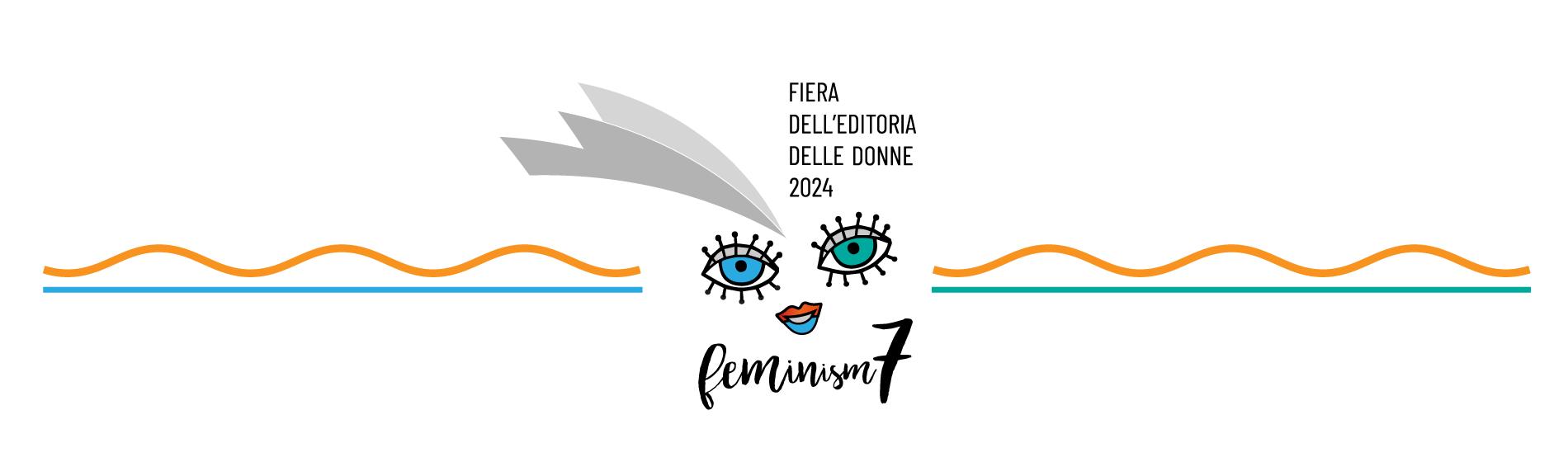 ### COMUNICATO STAMPA ###Carolina Crescentini e Jasmine Trinca a Feminism7,ambasciatrici tra i giovani delle condizioni nelle carceri e della letteratura delle donne.Aspettando l’8 marzo femminista, arrivano alla fiera dell’editoria delle donne, espressione di “Archivia biblioteca delle donne” e realizzato con il supporto della “Fondazione Una, Nessuna, Centomila”, il focus sulle carceri e quello su “Elsa e le altre”, con il coinvolgimento delle scuole capitoline.Una storia vera di criminalità e perdono nel carcere minorile di Nisida, quella dell’omicidio della guardia giurata Gaetano Montanino e dell’incontro tra la vedova e il giovanissimo assassino, raccontata in Storia di un abbraccio (Piemme 2023) dalla stessa Lucia Montanino con la giornalista de laRepubblica Cristina Zagaria che dialogheranno il 3 marzo alle ore 18 nel focus Sguardi dentro con i giovani, a cui il libro in particolare si rivolge. Grande attesa per l’ attrice Carolina Crescentini, che con la sua interpretazione sul piccolo schermo ha acceso curiosità e interesse di ragazze e ragazzi sulle condizioni di limitazione della libertà personale dei loro coetanei cresciuti in contesti degradati e criminosi e sull’opportunità di poter fare scelte diverse e riprendere in mano la propria vita, così come punta a fare CCO-Crisi come opportunità che cura l’evento a Feminism7.  Ruolo fondamentale in tal senso lo ha la scuola come agenzia di socializzazione primaria e proprio agli insegnanti di ogni ordine e grado è rivolta la giornata di formazione del 4 marzo a cura della SIL-Società italiana delle Letterate, Leggendaria, Manifestolibri, FactoryA e Indici Paritari interamente dedicata alle scrittrici di ieri che hanno forgiato generazioni di pensatrici e attiviste e che, nonostante siano spesso lasciate in secondo piano nei programmi scolastici,  continuano a essere faro di libero pensiero per le giovani di oggi e di domani. Riprova è stato il successo televisivo de La Storia, serie tratta dal capolavoro di Elsa Morante, autrice a cui la giornata è simbolicamente intitolata, con la partecipazione straordinaria di Jasmine Trinca, protagonista della serie tv e attivista che trasmetterà ai giovani, con dei reading dai romanzi del Premio Strega 1957, il suo attualissimo e futuribile messaggio.  Anche quest’anno, rispetto ai tradizionali festival di presentazione di volumi, cifra distintiva del Feminism fiera dell’editoria delle Donne, giunta alla sua VII edizione, saranno i focus, articolati in tavole rotonde che consentono di istituire un costruttivo confronto tra materiali di riflessione, proposte di intervento e pratiche sperimentali. Affinché i libri non siano solo mero strumento di riflessione ma anche e soprattutto prima spinta fattiva verso un mondo di diritti ed equità all’altezza delle aspettative di tutte e tutti. Feminism7Dal 1 al 4 marzo 2024Casa internazionale delle DonneComplesso del Buon PastoreVia della Lungara 19Trastevere- RomaIn allegato, l’intero programma. Ufficio StampaEleonora de NardisMobile 3333033936Mail feminismfiera@gmail.comWeb https://www.feminismfieraeditoriadelledonne.it/